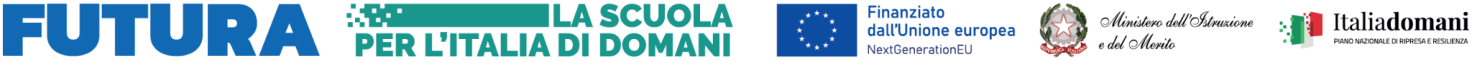 								Al Dirigente scolastico
								dell’Istituto Superiore di Feltre
								
								Avviso Pubblico D.M. 65/2023 - PNRR - Missione 4 – Istruzione e Ricerca – Componente 1 – Potenziamento dell’offerta dei servizi di istruzione: dagli asili nido alle Università - Investimento 3.1 “Nuove competenze e nuovi linguaggi” del Piano nazionale di ripresa e resilienza, finanziato dall’Unione europea – Next Generation EU codice progetto: M4C1I3.1-2023-1143-P-34112 Titolo progetto "Stem by Stem” CUP: F94D23002730006 ANNUALITA’ 2023/2024 OGGETTO: allegato 1 avviso interno per costituzione  del “Gruppo di lavoro Progetto Stem by Stem”, istanza di candidaturaIstanza candidatura a  “Gruppo di lavoro Progetto Stem by Stem” DM 65/2023Il/la sottoscritto/a:in qualità di docente  in servizio presso Istituto Superiore di Feltrecon contratto  (apporre una “X” in corrispondenza della dicitura ricorrente)[ ] a tempo indeterminatooppure[ ] a tempo determinato con scadenza…………………………………CONSAPEVOLEdelle sanzioni penali richiamate dall’art. 76 del D.P.R. 28/12/2000 n. 445, in caso di dichiarazioni mendaci e della decadenza dei benefici eventualmente conseguenti al provvedimento emanato sulla base di dichiarazioni non veritiere, di cui all’art. 75 del D.P.R. 28/12/2000 n. 445 ai sensi e per gli effetti dell’art. 47 del citato D.P.R. 445/2000, sotto la propria responsabilità,CHIEDEdi partecipare alla selezione  di nr. 8 docenti che costituiranno il “Gruppo di lavoro Stem by Stem”” DM 65/2023 che si occuperà della progettazione delle azioni inerenti le due Linee di intervento:Linea di intervento A: realizzazione di percorsi didattici, formativi e di orientamento per studentesse e studenti finalizzati a promuovere l’integrazione, all’interno dei curricula di tutti i cicli scolastici, di attività, metodologie e contenuti volti a sviluppare le competenze STEM, digitali e di innovazione, garantendo pari opportunità e parità di genere in termini di approccio metodologico e di attività di orientamento STEM.Linea di intervento B: Realizzazione di percorsi formativi di lingua e di metodologia di durata annuale, finalizzati al potenziamento delle competenze linguistiche dei docenti in servizio e al miglioramento delle loro competenze metodologiche di insegnamento in lingua straniera.in qualità di (apporre una “X” la dicitura di interesse)[ ] docente discipline STEM: Science (scienza), Technology (tecnologia), Engineering (ingegneria) e Mathematics (matematica)[ ] docente di discipline linguistichedichiarai seguenti titoli valutabili:docente discipline STEM: Science (scienza), Technology (tecnologia), Engineering (ingegneria) e Mathematics (matematica)docente di discipline linguisticheSi allega Curriculum Vitae in formato europeo e copia documento di riconoscimento in corso di validità.PrivacyIl/la sottoscritto/a con la presente, ai sensi del Regolamento Europeo GDPR 679/2016 e del D. Lgs. 101/2018, AUTORIZZA l’Istituto Superiore di Feltre  al trattamento, anche con l’ausilio di mezzi informatici e telematici, dei dati personali forniti dal sottoscritto; prende inoltre atto che, ai sensi del Regolamento Europeo GDPR UE 2016/679, titolare del trattamento dei dati è l’Istituto sopra citato e che il sottoscritto potrà esercitare, in qualunque momento, tutti i diritti di accesso ai propri dati personali previsti dal sopra citato Regolamento UE (ivi inclusi, a titolo esemplificativo e non esaustivo, il diritto di ottenere la conferma dell’esistenza degli stessi, conoscerne il contenuto e le finalità e modalità di trattamento, verificarne l’esattezza, richiedere eventuali integrazioni, modifiche e/o la cancellazione, nonché l’opposizione al trattamento degli stessi).Data _________________________Firma ____________________________________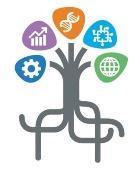 ISTITUTO SUPERIORE di FELTREIstituto Tecnico Tecnologico “L. Negrelli-Forcellini”, Istituto Tecnico Economico “A. Colotti” Istituto Professionale Industria e Artigianato “C. Rizzarda”, Corsi serali “Negrelli-Forcellini”www.istitutosuperiorefeltre.edu.it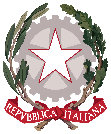 Sede legale e amministrativa  via C. Colombo 11, 32032 Feltre (BL), tel. 0439/301540   fax 0439/303196 
cod. meccanografico: BLIS008006 PEO blis008006@istruzione.itPEC: blis008006@pec.istruzione.it
C.F. e  P.I.: 82001270253; cod. univoco fatturazione  elettronica.: UF4RBGSede legale e amministrativa  via C. Colombo 11, 32032 Feltre (BL), tel. 0439/301540   fax 0439/303196 
cod. meccanografico: BLIS008006 PEO blis008006@istruzione.itPEC: blis008006@pec.istruzione.it
C.F. e  P.I.: 82001270253; cod. univoco fatturazione  elettronica.: UF4RBGSede legale e amministrativa  via C. Colombo 11, 32032 Feltre (BL), tel. 0439/301540   fax 0439/303196 
cod. meccanografico: BLIS008006 PEO blis008006@istruzione.itPEC: blis008006@pec.istruzione.it
C.F. e  P.I.: 82001270253; cod. univoco fatturazione  elettronica.: UF4RBGCognomeNomeCodice fiscaletipo di servizioestremi incarico/incarichipunti (a cura della Commissione)partecipazione in qualità di progettista progetti PNRR inerenti l’innovazione digitale e STEMpartecipazione in qualità di collaudatore progetti PNRR  inerenti l’innovazione digitale e STEM:partecipazione in qualità di progettista progetti PON  inerenti l’innovazione digitale e STEMpartecipazione in qualità di collaudatore progetti PON  inerenti l’innovazione digitale e STEMpossesso di certificazioni (esclusa ECDL base) inerenti le STEManzianità di servizio (ruolo e pre-ruolo, escluso l'anno in corso)tipo di servizioestremi incarico/incarichipunti (a cura della Commissione)partecipazione in qualità di progettista progetti PON  inerenti l’innovazione linguisticapartecipazione in qualità di progettista progetti POC  inerenti l’innovazione linguisticapartecipazione in qualità di progettista ERASMUS+anzianità di servizio (ruolo e pre-ruolo, escluso l'anno in corso)